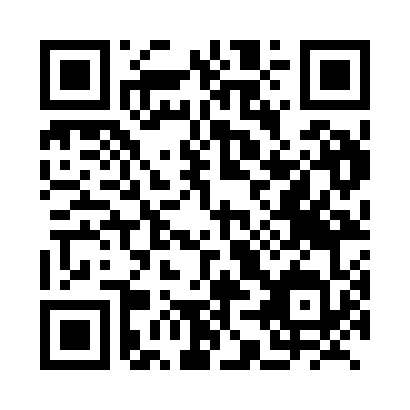 Prayer times for Phnom Penh, CambodiaWed 1 May 2024 - Fri 31 May 2024High Latitude Method: NonePrayer Calculation Method: Muslim World LeagueAsar Calculation Method: ShafiPrayer times provided by https://www.salahtimes.comDateDayFajrSunriseDhuhrAsrMaghribIsha1Wed4:285:4111:573:106:147:232Thu4:275:4111:573:106:147:233Fri4:275:4011:573:116:147:244Sat4:265:4011:573:116:147:245Sun4:265:4011:573:126:147:246Mon4:255:3911:573:126:157:257Tue4:255:3911:573:126:157:258Wed4:245:3911:573:136:157:259Thu4:245:3911:573:136:157:2610Fri4:235:3811:573:146:157:2611Sat4:235:3811:573:146:167:2612Sun4:235:3811:573:156:167:2713Mon4:225:3711:573:156:167:2714Tue4:225:3711:573:166:167:2715Wed4:225:3711:573:166:167:2816Thu4:215:3711:573:176:177:2817Fri4:215:3711:573:176:177:2818Sat4:215:3611:573:176:177:2919Sun4:205:3611:573:186:177:2920Mon4:205:3611:573:186:187:2921Tue4:205:3611:573:196:187:3022Wed4:205:3611:573:196:187:3023Thu4:195:3611:573:196:197:3124Fri4:195:3611:573:206:197:3125Sat4:195:3611:573:206:197:3126Sun4:195:3611:573:216:197:3227Mon4:195:3611:583:216:207:3228Tue4:185:3511:583:216:207:3229Wed4:185:3511:583:226:207:3330Thu4:185:3511:583:226:207:3331Fri4:185:3511:583:236:217:34